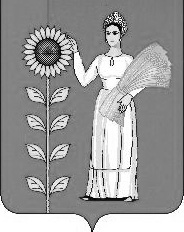                                              СОВЕТ  ДЕПУТАТОВСЕЛЬСКОГО  ПОСЕЛЕНИЯ  СРЕДНЕМАТРЕНСКИЙ  СЕЛЬСОВЕТДобринского  муниципального  района Липецкой области-я сессия  IV-го созываРЕШЕНИЕ                   15.09.2014г.                    с. Средняя Матренка                         №  221-рсО внесении изменений в Положение о порядке осуществления муниципального жилищного контроля на территории сельского поселения Среднематренский сельсовет Добринского муниципального района Липецкой области         (принятое решением Совета депутатов № 169-рс от 16.05.2013 г)       Рассмотрев Протест Прокуратуры Добринского района № 82-2014 от 27.05.2014г., в соответствии с Федеральным законом от 28.12.2013 года  № 417-ФЗ «Жилищный кодекс РФ», Федеральным законом от 26.12.2008 г. № 294-ФЗ «О защите прав юридических лиц и индивидуальных предпринимателей при осуществлении государственного контроля (надзора) и муниципального контроля», руководствуясь Уставом сельского поселения Среднематренский сельсовет Добринского муниципального района, учитывая рекомендации постоянных комиссий, Совет депутатов сельского поселения Среднематренский сельсовет РЕШИЛ:1. Внести изменения в Положение  о порядке осуществления муниципального жилищного контроля на территории сельского поселения Среднематренский сельсовет Добринского муниципального района Липецкой области (принятого решением Совета депутатов № 169-рс от 16.05.2013г.) 2. Направить главе сельского поселения Среднематренский сельсовет Добринского муниципального района для подписания и официального обнародования.3. Настоящее решение вступает в силу со дня его обнародования.Председатель Совета депутатов сельского поселения Среднематренский сельсовет                                           Н.А.Гущина                                                                      ПринятыРешением Совета депутатов сельскогопоселения Среднематренский сельсоветот 15.09.2014 г. № 221-рсИзменения в Положение о порядке осуществления муниципального жилищного контроля на территории сельского поселения Среднематренский сельсовет Добринского муниципального района Липецкой области(принятое решением Совета депутатов № 169-рс от 16.05.2013 г)1. П. 1.2 и п. 2.8 дополнить текстом следующего содержания: «о фактах нарушения в области применения предельных (максимальных) индексов изменения размера вносимой гражданами платы за коммунальные услуги»,2. п. 2.1 дополнить текстом следующего содержания: «… за исключением юридических лиц, являющихся региональными операторами …»,3.  абзац 7 п. 2.6 изложить в следующей редакции: «Внеплановая проверка проводится органами муниципального контроля после согласования с органом прокуратуры в случаях поступления в органы государственного контроля (надзора), органы муниципального контроля обращений и заявлений граждан, в том числе индивидуальных предпринимателей, юридических лиц, информации от органов государственной власти, органов местного самоуправления, из средств массовой информации о следующих фактах:		а) возникновение угрозы причинения вреда жизни, здоровью граждан, вреда животным, растениям, окружающей среде, объектам культурного наследия (памятникам истории и культуры) народов Российской Федерации, безопасности государства, а также угрозы чрезвычайных ситуаций природного и техногенного характера;		б) причинение вреда жизни, здоровью граждан, вреда животным, растениям, окружающей среде, объектам культурного наследия (памятникам истории и культуры) народов Российской Федерации, безопасности государства, а также возникновение чрезвычайных ситуаций природного и техногенного характера.4. п.п.6 п.4.2 Положения – исключить,5. в п.п.8 п.4.6 Положения слова «…проверяемого лица…» заменить на «…руководителя, иного должностного лица или уполномоченного представителя юридического лица, индивидуального предпринимателя, его уполномоченного представителя, присутствовавших при проведении проверки, а также регламентирующим проверки в отношении граждан»6. в п. 4.8 слова «…оформляется…» заменить на «…составляется по установленной форме…», 7. п.п.1 п.4.13. Положения изложить в следующей редакции: «в случае выявления при проведении проверки нарушений юридическим лицом, индивидуальным предпринимателем обязательных требований или требований, установленных муниципальными правовыми актами, предписания выдаются должностными лицами, проводившими проверку, непосредственно после завершения проверки,в случае выявления при проведении проверки нарушений гражданином обязательных требований, должностные лица органа муниципального контроля, проводившие проверку, обязаны выдать в течение трех рабочих дней непосредственно после завершения проверки предписание.8. в п.п.2 п.4.13 Положения исключить повтор словосочетания «…, а также меры по привлечению лиц, допустивших выявленные нарушения, к ответственности»  Глава сельского поселенияСреднематренский сельсовет                                            Н.А.Гущина